SEDMIČNI PLAN RADA PO PREDMETIMA ZA PERIOD 27.04.2020. – 01.05.2020.*Napomena:Budući da je petak jedini dan kada deveti razredi imaju po rasporedu čas kao i za Veliki petak tako i za Prvi maj, uz saglasnost učenika, nastavnica je isplanirala ponavljanje tj.utvrđivanje gradiva, kako bi učenici što spremniji upisali srednje škole.RAZRED I PREDMET:   IX  - Italijanski jezik   NASTAVNIK:   Dragana  MatićRAZRED I PREDMET:   IX  - Italijanski jezik   NASTAVNIK:   Dragana  MatićRAZRED I PREDMET:   IX  - Italijanski jezik   NASTAVNIK:   Dragana  MatićRAZRED I PREDMET:   IX  - Italijanski jezik   NASTAVNIK:   Dragana  MatićRAZRED I PREDMET:   IX  - Italijanski jezik   NASTAVNIK:   Dragana  MatićDANISHODIAKTIVNOSTISADRŽAJ/POJMOVINAČIN KOMUNIKACIJEPONEDELJAK27.04.2020.UTORAK28.04.2020.SRIJEDA29.04.2020.ČETVRTAK*30.04.2020.Piše kratke funkcionalne tekstove     Koristi date smjernice (vokabular,glagole,teme) i samostalno sastavlja kraći tekstNaučena vremena (glagolski oblici ) i usvojeni vokabular          VIBER   E-platforma PETAK01.05.2020. P    R     V    I                      M      A         JPOVRATNA INFORMACIJA U TOKU SEDMICE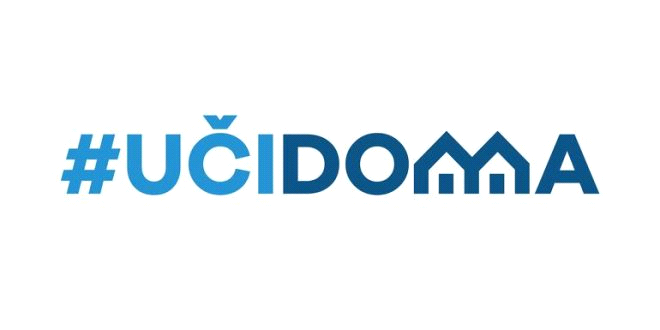 